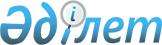 Солтүстік Қазақстан облысы Қызылжар ауданы әкімдігінің 2021 жылғы 5 ақпандағы № 47 "Солтүстік Қазақстан облысы Қызылжар ауданының аумағында көшпелі сауданы жүзеге асыру үшін арнайы бөлінген орындарды белгілеу туралы" қаулысына өзгеріс енгізу туралы
					
			Күшін жойған
			
			
		
					Солтүстік Қазақстан облысы Қызылжар ауданы әкімдігінің 2021 жылғы 19 қазандағы № 411 қаулысы. Қазақстан Республикасының Әділет министрлігінде 2021 жылғы 27 қазанда № 24911 болып тіркелді. Күші жойылды - Солтүстік Қазақстан облысы Қызылжар ауданы әкімдігінің 2023 жылғы 28 желтоқсандағы № 348 қаулысымен
      Ескерту. Күші жойылды - Солтүстік Қазақстан облысы Қызылжар ауданы әкімдігінің 28.12.2023 № 348 (алғашқы ресми жарияланған күнінен кейін күнтізбелік он күн өткен соң қолданысқа енгізіледі) қаулысымен.
      Солтүстік Қазақстан облысы Қызылжар ауданының әкімдігі ҚАУЛЫ ЕТЕДІ:
      1. Солтүстік Қазақстан облысы Қызылжар ауданы әкімдігінің "Солтүстік Қазақстан облысы Қызылжар ауданының аумағында көшпелі сауданы жүзеге асыру үшін арнайы бөлінген орындарды белгілеу туралы" 2021 жылғы 5 ақпандағы № 47 (Нормативтік құқықтық актілерді мемлекеттік тіркеу тізілімінде № 7123 болып тіркелген) қаулысына келесі өзгеріс енгізілсін:
      көрсетілген қаулының қосымшасы осы қаулының қосымшасына сәйкес жаңа редакцияда жазылсын. 
      2. Осы қаулының орындауын бақылау Солтүстік Қазақстан облысы Қызылжар ауданы әкімінің жетекшілік ететін орынбасарына жүктелсін.
      3. Осы қаулы оның алғашқы ресми жарияланған күнінен кейін күнтізбелік он күн өткен соң қолданысқа енгізіледі. Солтүстік Қазақстан облысы Қызылжар ауданының аумағында көшпелі сауданы жүзеге асыру үшін арнайы бөлінген орындар
					© 2012. Қазақстан Республикасы Әділет министрлігінің «Қазақстан Республикасының Заңнама және құқықтық ақпарат институты» ШЖҚ РМК
				
      Солтүстік Қазақстан облысы Қызылжарауданының әкімі 

Ж. Садвокасов
Солтүстік Қазақстан облысыҚызылжар ауданы әкімдігінің2021 жылғы 19 қазандағы№ 411 қаулысынақосымшаСолтүстік Қазақстан облысыҚызылжар ауданы әкімдігінің2021 жылғы 5 ақпандағы№ 47 қаулысынақосымша
№ 
Ауылдық округтердің атауы
Автодүкендерді және (немесе) шатырларды (павильондарды) орналастыру орындары 
1 
Архангельск 
Архангельское ауылы, Центральная көшесі, орталық алаңда
1 
Архангельск 
Новокаменка ауылы, Чапаев көшесі, орталық алаңда
2 
Асаново 
Асаново ауылы, Пионерская көшесі, 42, "Аби-Жер" жауапкершілігі шектеулі серіктестігі кеңсесі ғимаратының жанында
2 
Асаново 
Плоское ауылы, Мағжан Жұмабаев көшесі, 1, бұрынғы мектеп ғимаратының жанында
2 
Асаново 
Толмачевка ауылы, Абай Құнанбаев көшесі, 1, медициналық пункт ғимаратының жанында
2 
Асаново 
Михайловка ауылы, Мұхтар Әуезов көшесі, 5, су мұнарасының жанында
2 
Асаново 
Малое Белое ауылы, Шоқан Уәлиханов көшесі, 10, "Адель-Кус" жауапкершілігі шектеулі серіктестігі кеңсесі ғимаратының жанында
3 
Березов 
Большая Малышка ауылы, Центральная көшесі, орталық алаңда
3 
Березов 
Барневка ауылы, Центральная көшесі, 7, медициналық пункт ғимаратының жанында
3 
Березов 
Гончаровка ауылы, Центральная көшесі, 15, медициналық пункт ғимаратының жанында
3 
Березов 
Ташкентка ауылы, Центральная көшесі, 10, "Крестьянский Двор СК" жауапкершілігі шектеулі серіктестігі ғимаратының жанында
3 
Березов 
Долматово ауылы, Центральная көшесі, орталық алаңда
4 
Бескөл 
Бескөл ауылы, Садовая көшесі, 1, "Солтүстік Қазақстан облысы әкімдігінің білім басқармасы" коммуналдық мемлекеттік мекемесінің "Қызылжар ауданының білім бөлімі" коммуналдық мемлекеттік мекемесі "Мирас" бөбекжай-бақшасы" мемлекеттік коммуналдық қазыналық кәсіпорнының жанында
4 
Бескөл 
Бескөл ауылы, Ипподромная көшесі, 1, "Құлагер" ипподромының жанындағы алаң
4 
Бескөл 
Бескөл ауылы, Гагарин көшесі, 10, "Қызылжар аудандық мәдениет, тілдерді дамыту, дене шынықтыру және спорт бөлімі" коммуналдық мемлекеттік мекемесінің "Қызылжар аудандық Мәдениет үйі" мемлекеттік қазыналық кәсіпорны" ғимаратының жанында
5 
Бугровое 
Бугровое ауылы, Зеленая көшесі, 5 а, медициналық пункт ғимаратының жанында
5 
Бугровое 
Новогеоргиевка ауылы, Центральная көшесі, Центральная және Мир көшелерінің қиылысындағы алаң
5 
Бугровое 
Красноперовка ауылы, Центральная көшесі, 7, медициналық пункт ғимаратының жанында
5 
Бугровое 
Сосновка ауылы, Центральная көшесі, орталық алаңда
6 
Вагулино 
Вагулино ауылы, Достық көшесі, 9, ауыл клубы ғимаратының жанында
6 
Вагулино 
Кустовое ауылы, Астана көшесі, 24 а, "Редин" шаруа қожалығы кеңсесінің ғимараты жанында
6 
Вагулино 
Красноярка ауылы, Школьная көшесі, 23, кітапхана ғимаратының жанында
6 
Вагулино 
Желяково ауылы, Степная көшесі, 1, бұрынғы мектеп ғимаратының жанында
6 
Вагулино 
2 Красный Яр ауылы, Береке көшесі, 15/1, медициналық пункт ғимаратының жанында
7 
Виноградов 
Сумное ауылы, Тәуелсіздік көшесі, 9, бұрынғы мектеп ғимаратының жанында
8 
Қызылжар 
Бәйтерек ауылы, Конституция көшесі, орталық алаңда
8 
Қызылжар 
Чапаево ауылы, Береке көшесі, орталық алаңда
8 
Қызылжар 
Қарлыға ауылы, Дорожная көшесі, 3, Жолды пайдалану учаскесі-2 аумағының жанында
8 
Қызылжар 
Подгорное ауылы, Центральная көшесі, 3, медициналық пункт ғимаратының жанында
8 
Қызылжар 
Приишимка ауылы, Школьная көшесі, орталық алаңда
8 
Қызылжар 
Трудовая Нива ауылы, Абай көшесі, 8, кіреберісінде
9 
Куйбышев 
Боголюбово ауылы, Базарная көшесі, 19, ауылдық дәрігерлік амбулаторияның жанында
9 
Куйбышев 
Надежка ауылы, Центральная көшесі, орталық алаңда
9 
Куйбышев 
Вознесенка ауылы, Верхняя көшесі, 46, ауылдық клуб ғимаратының жанында
10 
Лесной 
Пресновка ауылы, Третий переулок көшесі, 4, "Лесной" жауапкершілігі шектеулі серіктестігі кеңсесінің ғимараты жанында
10 
Лесной 
Глубокое ауылы, Береговая көшесі, 30, ауылдық клуб ғимаратының жанында
11 
Налобино 
Налобино ауылы, Специалистов көшесі, 4, "Нелюбин В.Н." фермер қожалығы кеңсесі ғимаратының жанында
11 
Налобино 
Дубровное ауылы, Центральная көшесі, 25, "Нелюбин В.Н." фермер қожалығы қоймасының жанында
11 
Налобино 
Гайдуково ауылы, Бейбітшілік көшесі, 26/2, медициналық пункт ғимаратының жанында
11 
Налобино 
Николаевка ауылы, Жеңіс көшесі, 10, Мастура Қайжібекқызы Байғожинованың тұрғын үйінің жанында
12 
Новоникольск 
Новоникольское ауылы, Молодежная көшесі және Спортивная көшесі қиылысының бұрышы, хоккей корты ғимаратына қарама-қарсы алаң
12 
Новоникольск 
Новоалександровка ауылы, Комсомольская көшесі, 23, ауылдық клуб ғимаратының жанында
12 
Новоникольск 
Трудовое ауылы, Рокоссовский көшесі, 19, "Зенченко и К" командиттік серіктестік моншасы ғимаратының жанында
13 
Петерфельд 
Петерфельд ауылы, Нефтянниктер көшесі, орталық алаңда
13 
Петерфельд 
Кондратовка ауылы, Железнодорожная көшесі, 5 а, медициналық пункт ғимаратының жанында
13 
Петерфельд 
Кривозерка ауылы, Алаш көшесі, 9, медициналық пункт ғимаратының жанында
13 
Петерфельд 
Затон ауылы, Аққайың көшесі, 23, медициналық пункт ғимаратының жанында
13 
Петерфельд 
Боровское ауылы, Шоқан Уәлиханов көшесі, 1, Кондратов тәжірибелік-көрсеткіштік орман питомнигі кеңсесінің жанында
14 
Прибрежный 
Прибрежное ауылы, Советская көшесі, орталық алаңда
14 
Прибрежный 
Шаховское ауылы, Бейбітшілік көшесі, 21, пошта ғимаратының жанында
14 
Прибрежный 
Тепличное ауылы, Барыс көшесі, 15, ауылдық клуб ғимаратының жанында
15 
Рассвет 
Рассвет ауылы, Орталық көшесі, орталық алаңда
15 
Рассвет 
Водопроводное ауылы, Еңбек көшесі, 15, ауылдық клуб ғимаратының жанында
15 
Рассвет 
Красная Горка ауылы, Мәншүк Мәметова көшесі, 1, медициналық пункт ғимаратының жанында
16 
Рощинск 
Пеньково ауылы, Центральная көшесі, 49, ауылдық клуб ғимаратының жанында
16 
Рощинск 
Белое ауылы, Ленин көшесі, 4 а, медициналық пункт ғимаратының жанында
16 
Рощинск 
Березовка ауылы, Центральная көшесі, 29, медициналық пункт ғимаратының жанында
17 
Светлопольск 
Знаменское ауылы, Ахременко көшесі, орталық алаңда
17 
Светлопольск 
Байсал ауылы, Бейбітшілік көшесі, орталық алаңда
17 
Светлопольск 
Метлишино ауылы, Наурыз көшесі, орталық алаңда
18
Соколов
Соколовка ауылы, Абай көшесі, орталық алаңда
19 
Якорь 
Якорь ауылы, Мир көшесі, 39 а, ауылдық клуб ғимаратының жанында
19 
Якорь 
Ольшанка ауылы, Төле би көшесі, 16, медициналық пункт ғимаратының жанында
19 
Якорь 
Вознесенка ауылы, Әл-Фараби көшесі, 6, медициналық пункт ғимаратының жанында
19 
Якорь 
Вишневка ауылы, Бірлік көшесі, 2/2, медициналық пункт ғимаратының жанында